Amazon Outreach 2023May 27-June 4, 2023Cost: $1800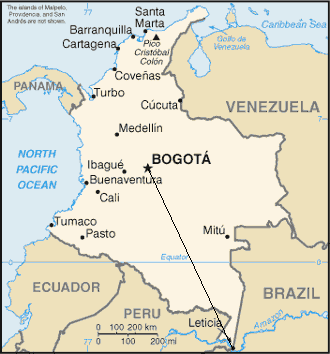 The MissionFor over 20 years, Central has sent teams to assist Amazon Ministries International (AMI) with their mission to make disciples, train pastors and build churches along the Amazon River Basin.  The outreach team will initially travel to the southern port city of Leticia, Colombia via Bogota, Colombia.  From there, they will journey to Paulo Seco, a village along the Amazon where they will spend four days conducting medical clinics and sharing the Good News of Jesus Christ through preaching and worship.  This outreach will assist the efforts of AMI to plant churches in these unreached areas.RegistrationDeadline to Register – Sunday, February 12, 2023$200 deposit due to reserve spot; space is limitedTo register, follow this link: https://centralfayetteville.ccbchurch.com/goto/forms/41/responses/new; or go the ‘Missions and Outreach’ page on our website (www.centraltolife.com) and find the Amazon Outreach TripFor additional outreach payments, go online to www.centraltolife.com (Click on the ‘give’ button, then select ‘other’ and memo it to ‘Amazon Outreach’)To register by mail, make check out to CUMC, and send to Central UMC, Attn: Greg Gibson, P.O. Box 1106, Fayetteville, AR 72702. Please put Amazon Outreach on the memo line. This covers airfare, housing, food, transportation, and ministry supplies. It doesn’t cover immunizations, snacks and souvenirs. Scholarships may be available.Amazon Ministries International was founded by Jaime & Lori Useche, Central UMC members and missionaries with Youth with a Mission (YWAM).  AMI is focused on pastoral training and church planting.  In the past 20+ years, dozens of churches have been started and buildings have been built for many communities along the Amazon.  In addition, a facility has been built along the river to train pastors and over 300,000 Bibles have been distributed in pastor’s conferences and river communities.  The TeamWe are praying for a team of 15-18 people who have a love for God and a heart to serve.  We are looking for:	Doctors, Nurses, Dentists, Pharmacists, Spanish Speakers and Non-medical servantsNon-medical people are needed to serve in the clinic as: ushers, pharmacy assistants, crowd control, child evangelism, pray-ers, and photography.ScheduleSaturday, May 27 – Travel to Bogota, Colombia, South America (Travel TBD)Sunday, May 28 – Arrive in Leticia, Colombia, South AmericaMonday-Friday, May 29 – June 2 – On river for medical clinics and evangelismFriday, June 2 – In LeticiaSaturday, June 3 – Depart Leticia, through Bogota, to US Sunday, June 4 – Arrive HomeImportant Dates & DeadlinesSunday, February 12 – $200 Deposit dueSunday, April 16 – Final Payment dueMarch – Team Meeting 1 (Prayer, packing lists given, itinerary confirmed)April – Team Meeting 2 (Clinic orientation)May – Team Meeting 3 (Packing, Final Preparations)Important Notes for ConsiderationPassports are needed! An application can be obtained at the Post Office. Cost are approximately $150 and the process can take 6-8 weeks, so start early!Plan now on bringing one medium sized suitcase for personal items and one large suitcase for ministry supplies.Immunizations: Immunization Information for Peru and Colombia (You may find current information on these countries at www.cdc.gov. Vaccines should be completed 4 to 6 weeks before your trip.) Please contact your care provider for accurate information and for vaccines.The COVID vaccine is required to attend the outreach to the Amazon.Make sure you are up to date on routine vaccinations such as measles-mumps-rubella, diphtheria-tetanus -pertussis, chicken pox, polio and yearly flu shot Malaria preventive tabletsHepatitis A RecommendedTyphoidHepatitis B (for contact with needles, or blood products, or before any medical procedures)Yellow FeverRabies (vaccine optional) Contact your primary care physician well in advance of travel.QUESTIONS?Questions - Contact Greg Gibson, 479-442-1807; ggibson@centraltolife.com